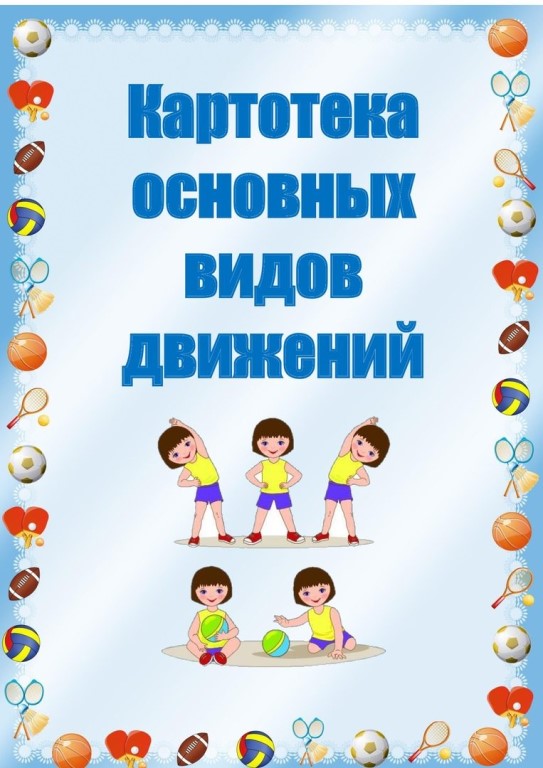 Основные виды движений (овд) для детей подготовительной к школе группыСодержание:ХодьбаБегПрыжкиМетаниеХОДЬБАКартотека примерных упражнений:Задачи: развивать координацию движений, гибкость стопы, легкость походки;совершенствовать навыки ходьбы в разных условиях;развивать правильный режим дыхания при ходьбе.БЕГКартотека примерных упражнений:Задачи: продолжать развивать навыки бегового шага;продолжать развивать навыки активных движений руками, содействующих скорости бега;совершенствование бега при использовании его в различных условияхтренировать детей в беге на скорость и на выносливостьПРЫЖКИКартотека примерных упражнений:Задачи: упражнять в разнообразных видах подпрыгивания, достигая легкости и ритмичности движенийприучать детей отталкиваться сильнее и прыгать дальшеотрабатывать энергичность при отталкивании при прыжках в высоту и с разбега;научить индивидуальному владению скакалкой;развивать координацию движений, согласованности действий, ловкость, выносливость, чувство ритма.МЕТАНИЕКартотека примерных упражнений:Задачи:закреплять навыки разнообразных способов катания, метания в даль и цель, бросания ловли;совершенствовать навыки ведения мяча правой и левой рукой;продолжать осваивать технику метания на дальность;развивать глазомер, ловкость движенийВиды ходьбыТехника выполненияПоложение рукОбычная ходьбаНога становится на опору с пятки, затем перекатом через ступню на носок переходит в отталкиваниеПоложение рук свободноеХодьба на носкахШаги короткие. Нога ставится на переднюю часть стопы (на полупальцы), пятка не касается поверхностиРуки вверхХодьба на пяткахНога ставится на пятку, носки подняты вверх, при этом не следует их сильно разворачивать в сторонуСогнутые в локтях руки обхватить за спинойХодьба с высоким подниманием коленейНога ставится сначала на переднюю часть, затем на всю стопу. Согнутая в колене нога поднимается вперёд – вверх. Бедро принимает горизонтальное положение, голень образует с бедром прямой угол, носок оттянут внизРуки в стороны. Взмахи руками. Руки вперёд, пальцы сжаты в кулакиХодьба широким шагомНога ставится перекатом с пятки на носокРуки на поясХодьба широким шагомВыполняется на полностью согнутых в коленях ногах. Нога ставится на всю стопу. Спину надо стараться держать прямо.Руки на колениХодьба в полуприседеВыполняется на полусогнутых ногах. Нога ставится на переднюю часть стопы. Спину надо стараться держать прямоРуки согнуты в локтях, пальцы широко расставленыХодьба скрестным шагомОдна нога выносится вперёд и ставится перед другой немного в сторону. Продвижение вперёд незначительное. Ногу нужно ставить выпрямленной и на всю стопуРуки на поясХодьба спиной вперёдОдна нога ставится назад на переднюю часть стопы или сразу на всю стопу. Толчок производится пяткой другой ноги или всей стопой одновременноРуки за спинуХодьба приставным шагомШаг начинается с любой ноги: одна нога при этом выносится вперёд, другая к ней приставляется, Обе ноги оказываются вместе, пятки их соединяются на каждом шагеРазличные положения рукХодьба выпадамиВыносимая вперёд нога ставится согнутой в колене на всю стопу. Оставшаяся сзади нога стоит на носке. Толчок производится носком сзади стоящей ногиРуки на колено. Руки к плечам – в стороныСпортивная ходьбаВыполняется постановкой ноги с носка более широким шагом, стопа ставится на опору полностьюМахи руками вперёд — назадВиды бегаТехника выполненияОбычный бегБег свободный, лёгкий, с естественными движениями рук. Руки полусогнуты в локтях, пальцы свободно согнуты (но не сжаты в кулаки). При беге руки движутся вперёд – вверх примерно до уровня груди несколько внутрь, затем отводятся локтями назад – в стороны. Согнутая в колене нога ставится на переднюю часть стопы. Туловище слегка наклонено вперёд, голова на одной линии с туловищем, грудь и плечи развёрнуты.Бег на носкахНогу следует ставить на переднюю часть стопы, не касаясь пяткой пола. Шаг широкий, темп быстрый. Движения рук спокойные, расслабленные, в такт шагом. Высоко руки не поднимать, можно поставить их на пояс.Бег с высоким подниманием коленБежать, поднимая согнутую в колене ногу под прямым углом, ставить её мягким, эластичным и в то же время достаточно энергичным движением на переднюю часть стопы. Шаг короткий, голова высоко поднята. Руки можно поставить на пояс.Бег широким шагомДелать широкие шаги, увеличивая толчок и время полёта. Ногу ставить с пятки перекатом на всю стопу. Толчковую ногу стараться полностью выпрямлять, энергично отталкиваясь. Движения рук свободные и размашистые.Бег с отведением назад согнутой в колене ногиТуловище наклонено вперёд несколько больше обычного, руки на пояс. Согнутая в колене нога после толчка отводится назад (стараться пяткой достать ягодицу)Бег прыжкамиВыполняется энергично, широким размашистым движением. Толчок делать вперёд — вверхБег в быстром темпеВыполняется на передней части стопы или на носках. Шаг широкий, стремительный. Движения рук активные, в такт с беговыми шагами. Делать энергичные отталкивания толчковой ногой, хорошо её выпрямляя. Туловище наклонено вперёд по ходу движения, голова с ним на одной линии. Плечи развёрнуты, не напряжены, смотреть вперёд.Медленный бегВыдерживать небольшой темп, не ускорять и не замедлять его, бежать ритмично. Шаги делать короткие, ногу ставить на переднюю часть стопы или эластично с пятки на носок. Движения рук спокойные, руки согнуты в локтях на уровне пояса, плечи слегка расслаблены.Челночный бегШирокий стремительный шаг чередуется с резким торможением в конце при движении по прямой и частыми шагами на поворотах. Перед сменой направления шаги становятся более частыми и короткими, колени согнуты, чтобы сохранить равновесие. Движения рук естественные, помогающие движению по прямой и на повороте.Виды прыжковТехника выполненияПодпрыгиванияИ. п.: ступни параллельно, руки произвольно или на поясе;1 ф. – полуприседание;2 ф. – энергичное отталкивание путём выпрямления ног;3 ф. – полёт (при полёте ноги прямые);4 ф. – приземление на полусогнутые ноги (вначале на почву опускается передняя часть ступни, а затем вся ступня)Прыжок в длину с места1 ф. – стать прямо, ноги параллельно на ширине ступни, полуприсесть, отвести руки назад;2 ф. – отталкивание двумя ногами вперёд – вверх с энергичным движением рук вперёд – вверх;3 ф. – полёт. Вынести сравнительно прямые ноги вперёд. Руки совершают движение вперёд – вниз-назад до отказа, одновременно производится наклон корпуса вперёд;4 ф. – приземление на пятки почти прямых ног с перекатом на всю ступню с одновременным сгибанием ног, руки при этом опускаются внизПрыжки через скакалку1 ф. – вращение скакалки движением рук, полусогнутых в локтях. Плечо при этом остаётся почти в неподвижном состоянии; вращательное движение совершают кисти;2 ф. – выпрямлением ног обеспечивается незначительное отталкивание, достаточное для подпрыгивания вверх на 5 – 10 см.;3 ф. – полёт. Скакалка в это время проходит внизу под ногами;4 ф. – приземление происходит на носки и слегка согнутые в коленях ноги. Корпус при прыжках сохраняет прямое положение.Способы метанияТехника выполненияИз-за спины через плечо1 ф. – И.П.: правая нога отставлена назад, ноги – немного шире плеч, туловище слегка повёрнуто в сторону бросающей руки, правая рука полусогнута в локте перед грудью, левая опущена вдоль туловища;2 ф. – туловище поворачивается в сторону бросающей руки, отклоняется назад, и тяжесть тела переносится на отведённую назад ногу, правая рука оттянута назад;3 ф. – правая нога выпрямляется, туловище, выпрямляясь, поворачивается вперёд;4 ф. – тяжесть тела переносится на впереди стоящую ногу, правая нога приставляется к левойПрямой рукой снизу1 ф. – И. п.: ноги немного шире плеч, правая отставлена назад, правая рука полусогнута в локте перед грудью или вдоль туловища, туловище повёрнуто в вполоборота вправо; взгляд обращён вперёд;2 ф. – туловище наклоняется вперёд, тяжесть тела переносится на левую ногу; правая, выпрямляясь, ставится на носок; правая рука сгибается в локте. Поднимается вперёд – вверх, левая отводится вниз – назад;3 ф. – правая рука отводится вниз – назад до предела; правая нога отставляется назад и сгибается в колене; туловище наклоняется вперёд, левая нога выпрямляется, левая рука выносится вперёд;4 ф. – движения правой руки вниз – вперёд – вверх; левая рука рывком идёт вниз – назад – вверх; правая нога приставляется к левой, руки опускаютсяПрямой рукой сверху1 ф. – И.П.: ноги немного шире плеч, правая отставлена назад, правая рука с предметом вдоль туловища или полусогнута перед грудью, туловище вполоборота вправо; левая рука вдоль туловища;2 ф. – правая рука вперёд – вверх, туловище наклоняется слегка вперёд, левая рука отводится вниз – назад;3 ф. – правая рука проносится вниз – назад, затем вниз – вперёд – вверх до отказа; ноги сгибаются в коленях;4 ф. – туловище и ноги выпрямляются в направлении вверх – вперёд; рука прямая направляется вверх – вперёд, кистью выбрасывает предмет; правая нога приставляется к левойПрямой рукой сбоку1 ф. – И. п.: ноги немного шире плеч, правая отставлена назад, правая рука с предметом вдоль туловища;2 ф. – правая рука вперёд – вверх; левая рука слегка отводится вниз – назад;3 ф. – туловище отклоняется, правая рука отводится назад до отказа, тяжесть переносится на правую ногу, согнутую в колене, левая рука идёт вперёд – вправо;4 ф. – правая нога выпрямляется, туловище поворачивается влево – вперёд, правая рука движется вперёд – влево и кистью выбрасывает предмет; левая рука – вниз – назад; правая нога приставляется к левойДвумя руками «из-за головы»1 ф. – И. п.: ноги на ширине плеч, руки подняты вверх и согнуты так, чтобы предмет находился за головой;2 ф. – податься всем корпусом вперёд;3 ф. – туловище и руки отклоняются назад, ноги сгибаются в коленях;4 ф. – туловище и ноги выпрямляются, подняться на носки, руки выпрямить вперёд – вверх и сделать бросокДвумя руками «снизу»1 ф. – И. п.: ноги чуть шире плеч или правая отставлена назад;2 ф. – обе руки с предметом поднимаются вперёд – вверх, тяжесть тела переносится на левую ногу;3 ф. – руки с предметом опускаются вниз и подводятся к правой ноге; туловище наклоняется вперёд, левая нога выпрямляется;4 ф. – туловище и ноги выпрямляются, руки выносятся вперёд, правая нога приставляется к левой.